Text na etiketuHealer ANIMAL gel  VA-BIOS ®, logo VA-BIOSHealer ANIMAL gel     Regenerační gel pro podporu hojení. Veterinární přípravek.Je určen pro všechny druhy zvířat včetně exotických.Obsah: 5 ml, 30 mlIngredients INCI: aqua,	carbomer, aminomethyl  propanol, ethylhexylglycerin, phenoxyethanol,   calf blood extract Uchovávejte při teplotě do 25°C. Pouze pro zvířata. Není učen pro vnitřní použití.Držitel rozhodnutí o schválení a výrobce:  VA-BIOS, s.r.o.Navrátilova 842/8a616 00 Brno, ČESKÁ REPUBLIKA	 www.vabios.comText na krabičkuHealer ANIMAL gel  VA-BIOS ®, logo VA-BIOSHealer ANIMAL gel     Regenerační gel pro podporu hojení. Veterinární přípravek.Je určen pro všechny druhy zvířat včetně exotických.Č. schválení ÚSKVBL: 070-17/CObsah: 5 ml, 30 mlIngredients INCI: aqua,	carbomer, aminomethyl  propanol, ethylhexylglycerin, phenoxyethanol,   calf blood extract Použití:  Healer ANIMAL gel je pro své mimořádné vlastnosti určený na podporu hojení akutních i chronických ran a popálenin na kůži i sliznicích (také stavy po operacích, plastikách) u zvířat, včetně psů, koček, koní, skotu i exotických zvířat. Neštípe, není návykový, lze využít i u závodních zvířat - nevykazuje dopingový efekt! Urychluje vlastní hojení ran až o 80%. Po vyčištění rány naneste v tenké vrstvě 2x denně na postižené místo do doby vymizení potíží. Na zaschlý gel lze aplikovat krytí nebo masti/krémy dle uvážení (vždy nanášet gel jako první vrstvu). Kvůli zabezpečení účinnosti dbejte, aby gel nebyl po aplikaci slízaný nebo otřený. Uchovávejte při teplotě do 25°C. Pouze pro zvířata. Není učen pro vnitřní použití.Držitel rozhodnutí o schválení a výrobce:  VA-BIOS, s.r.o.Navrátilova 842/8a616 00 Brno, ČESKÁ REPUBLIKA	 www.vabios.comDistributor: FUTURE MEDICINE s.r.o.www.futuremedicine.czČ. schválení ÚSKVBL: 070-17/CŠarže a Spotřebujte nejlépe do:  (bude řešeno samolepkami)EAN kód Symboly (jen na krabičce pro 30 ml): 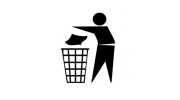 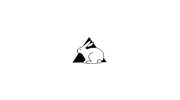 